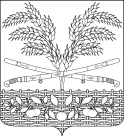 АДМИНИСТРАЦИЯ ПЕТРОВСКОГО СЕЛЬСКОГО ПОСЕЛЕНИЯСЛАВЯНСКОГО РАЙОНАПОСТАНОВЛЕНИЕ                 от__06.05.2024_______                                                                №___101______ст-ца ПетровскаяОб утверждении Требований к оценке вреда, который может быть причинен субъектам персональных данных в случае нарушения Федерального закона «О персональных данных»В соответствии с пунктом 5 части 1 статьи 18.1 Федерального закона от 27.07.2006 г. № 152-ФЗ «О персональных данных» п о с т а н о в л я ю:1. Утвердить Требования к оценке вреда, который может быть причинен субъектам персональных данных в случае нарушения Федерального закона «О персональных данных» (прилагается). 2. Общему отделу (Казакова Ж.В.) разместить настоящее постановление на официальном сайте администрации Петровского сельского поселения Славянского района в информационно-телекоммуникационной сети «Интернет».3. Контроль за выполнением настоящего постановления оставляю за собой.4. Постановление вступает в силу со дня его подписания. Глава Петровского сельского поселенияСлавянского района                                                                     В.И. МихайленкоПРИЛОЖЕНИЕк постановлению администрацииПетровского сельского поселения Славянского районаот _______________№_________Требования к оценке вреда, который может быть причинен субъектам персональных данных в случае нарушения Федерального закона «О персональных данных»1. Оценка вреда, который может быть причинен субъектам персональных данных в случае нарушения Федерального закона от 27.07.2006 г. № 152-ФЗ «О персональных данных» (далее - оценка вреда), осуществляется ответственным в администрации Петровского сельского поселения Славянского района за организацию обработки персональных данных либо комиссией, образуемой оператором (далее - оператор).2. Оператор для целей оценки вреда определяет одну из степеней вреда, который может быть причинен субъекту персональных данных в случае нарушения Федерального закона от 27.07.2006 г. № 152-ФЗ «О персональных данных»: 2.1. Высокую в случаях:- обработки сведений, которые характеризуют физиологические и биологические особенности человека, на основании которых можно установить его личность (биометрические персональные данные) и которые используются оператором для установления личности субъекта персональных данных, за исключением случаев, установленных федеральными законами, предусматривающими цели, порядок и условия обработки биометрических персональных данных;- обработки специальных категорий персональных данных, касающихся расовой, национальной принадлежности, политических взглядов, религиозных или философских убеждений, состояния здоровья, интимной жизни, сведений о судимости, за исключением случаев, установленных федеральными законами, предусматривающими цели, порядок и условия обработки специальных категорий персональных данных;- обработки персональных данных несовершеннолетних для исполнения договора, стороной которого либо выгодоприобретателем или поручителем по которому является несовершеннолетний, а также для заключения договора по инициативе несовершеннолетнего или договора, по которому несовершеннолетний будет являться выгодоприобретателем или поручителем в случаях, не предусмотренных законодательством Российской Федерации;- обезличивания персональных данных, в том числе с целью проведения оценочных (скоринговых) исследований, оказания услуг по прогнозированию поведения потребителей товаров и услуг, а также иных исследований, не предусмотренных пунктом 9 части 1 статьи 6 Федерального закона от 27.07.2006 г. № 152-ФЗ «О персональных данных»;- поручения иностранному лицу (иностранным лицам) осуществлять обработку персональных данных граждан Российской Федерации;- сбора персональных данных с использованием баз данных, находящихся за пределами Российской Федерации.2.2. Среднюю в случаях:- распространения персональных данных на официальном сайте в информационно-телекоммуникационной сети «Интернет» оператора, а равно предоставление персональных данных неограниченному кругу лиц, за исключением случаев, установленных федеральными законами, предусматривающими цели, порядок и условия такой обработки персональных данных;- обработки персональных данных в дополнительных целях, отличных от первоначальной цели сбора;- продвижения товаров, работ, услуг на рынке путем осуществления прямых контактов с потенциальным потребителем с использованием баз персональных данных, владельцем которых является иной оператор;- получения согласия на обработку персональных данных посредством реализации на официальном сайте в информационно-телекоммуникационной сети «Интернет» функционала, не предполагающего дальнейшую идентификацию и (или) аутентификацию субъекта персональных данных;- осуществления деятельности по обработке персональных данных, предполагающей получение согласия на обработку персональных данных, содержащего положения о предоставлении права осуществлять обработку персональных данных определенному и (или) неопределенному кругу лиц в целях, несовместимых между собой.2.3. Низкую в случаях:- ведения общедоступных источников персональных данных, сформированных в соответствии со статьей 8 Федерального закона от 27.07.2006 г. № 152-ФЗ «О персональных данных»;- назначения в качестве ответственного за обработку персональных данных лица, не являющегося штатным сотрудником оператора.3. Результаты оценки вреда оформляются актом оценки вреда.4. Акт оценки вреда должен содержать:а) наименование или фамилию, имя, отчество (при наличии) и адрес оператора;б) дату издания акта оценки вреда;в) дату проведения оценки вреда;г) фамилию, имя, отчество (при наличии), должность лиц (лица) (при наличии), проводивших оценку вреда, а также их (его) подпись;д) степень вреда, которая может быть причинена субъекту персональных данных, в соответствии с подпунктами 2.1 - 2.3 пункта 2 настоящих Требований.5. Акт оценки вреда в электронной форме, подписанный в соответствии с федеральным законом электронной подписью, признается электронным документом, равнозначным акту оценки вреда на бумажном носителе, подписанному собственноручной подписью.6. В случае если по итогам проведенной оценки вреда установлено, что в рамках деятельности по обработке персональных данных субъекту персональных данных в соответствии подпунктами 2.1 - 2.3 пункта 2 настоящих Требований могут быть причинены различные степени вреда, подлежит применению более высокая степень вреда.ГлаваПетровского сельского поселенияСлавянского района                                                                     В.И.Михайленко